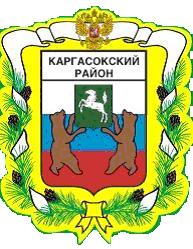 МУНИЦИПАЛЬНОЕ ОБРАЗОВАНИЕ «Каргасокский район»ТОМСКАЯ ОБЛАСТЬДУМА КАРГАСОКСКОГО РАЙОНАЗаслушав и обсудив отчёт председателя Органа муниципального финансового контроля  Каргасокского района о проделанной работе,РЕШИЛА:И.о. Главы Каргасокского района                                                                      С.И. ГерасимовОтчет председателя Органа  муниципального финансового контроля Каргасокского района о проделанной работе в 2023 годуВ течение 2023 года Контрольный орган Каргасокского района проводил, как плановые, так и внеплановые мероприятия. Были проведены следующие мероприятия:1. На основании распоряжения Контрольного органа Каргасокского района от 10.01.2023 № 1 и пункта 1.1 Плана работы проведено мероприятие «Анализ устранения нарушений, выявленных проведённой проверкой деятельности муниципального казённого учреждения Администрации Средневасюганского сельского поселения, оформленных актами: от 07.10.2020 № 4 и от 09.08.2021 № 3».Срок проведения мероприятия был установлен с 16 января по 3 февраля 2023 года, анализируемым периодом являлся 2022 год. Мероприятие оформлено Справкой от 03.02.2023 № 1, которая была направлена Главе Средневасюганского сельского поселения.Предложено: устранить указанные в Справке № 1 нарушения в 2023 году. Главе Средневасюганского сельского поселения в месячный срок представить план мероприятий по их устранению и выяснить причины не принятых главным бухгалтером и финансистом мер по устранению нарушений, выявленных в 2020 и 2021 годах при проведении контрольных мероприятий. Ответ был представлен.Копия Справки направлена Председателю Думы Каргасокского района и Главе Каргасокского района.2. На основании распоряжения Контрольного органа Каргасокского района от 06.02.2023 № 5 и пункта 1.2 Плана работы проведено мероприятие «Анализ устранения нарушений, выявленных проведённой проверкой деятельности муниципального казённого учреждения Администрации Вертикосского сельского поселения, оформленной актом от 18.03.2020 № 1».Срок проведения мероприятия был установлен с 13 февраля по 3 марта 2023 года, анализируемым периодом являлся 2022 год. Мероприятие оформлено Справкой от 03.03.2023 № 2, которая была направлена Главе Вертикосского сельского поселения.Предложено: устранить указанные в Справке № 2 нарушения в 2023 году. Главе Вертикосского сельского поселения в месячный срок представить план мероприятий по их устранению. Ответ был представлен.Копия Справки направлена Председателю Думы Каргасокского района и Главе Каргасокского района.3. На основании распоряжения Контрольного органа от 15.03.2023 № 9 и пункта 1.4 Плана работы, проведены проверки годовой бюджетной отчётности главных администраторов бюджетных средств и подготовлены Заключения на годовые отчёты об исполнении бюджетов муниципальными образованиями Каргасокского района в 2022 году.Контрольные мероприятия проведены в муниципальных образованиях: Каргасокский район; Каргасокском, Средневасюганском, Вертикосском, Сосновском, Нововасюганском, Тымском, Киндальском, Новоюгинском, Усть-Тымском, Усть-Чижапском, Среднетымском, Толпаровском сельских поселениях, в соответствии с распоряжением от 15.03.2023 № 9 с 15 марта, по мере поступления пакетов документов, фактически с 30 марта по 30 апреля 2023 года. Контрольные мероприятия оформлены 13 заключениями.По результатам проделанной работы Контрольным органом была составлена Информация, которая 5 мая по электронной почте была направлена всем сельским поселениям и Председателю Думы Каргасокского района, на бумажном носителе Главе Каргасокского района.Во всех Заключениях предложено утвердить Отчет об исполнении бюджета поселения. Перед его  утверждением указано на необходимость проведения публичных слушаний.4. На основании распоряжений Контрольного органа Каргасокского района от 09.03.2023 № 7, от 13.03.2023 № 8, от 05.05.2023 № 10 и пункта 1.6 Плана работы проведено контрольное мероприятие «Проверка соблюдения установленного порядка управления и распоряжения имуществом, находящимся в собственности муниципального образования «Каргасокский район»». Проверка проведена в Отделе по управлению муниципальным имуществом и земельными ресурсами Администрации Каргасокского района. Срок проведения мероприятия был установлен с 21 по 31 марта и с 11 по 31 мая 2023 года. Контрольное мероприятие прерывалось по причине проведения проверки годовой бюджетной отчётности в 13 муниципальных образованиях Каргасокского района.Проверяемым периодом являлся 2022 год.Установлено, что нарушения, указанные в акте проверки Контрольного органа от 30.12.2011 № 8, были устранены. В тоже время установлены нарушения при ведении Реестра муниципального имущества. Было предложено провести работу по устранению нарушений на обновлённом программном комплексе SAUMI.Контрольное мероприятие оформлено Актом проверки от 30.05.2023 № 1, который был направлен Главе Каргасокского района. Составлен Отчёт о проведённом контрольном мероприятии, который направлен Председателю Думы Каргасокского района.5. На основании распоряжения Контрольного органа Каргасокского района от 29.05.2023 № 11 и пункта 1.5 Плана работы проведено контрольное мероприятие «Проверка деятельности МБОУ «Каргасокская СОШ - интернат № 1»». Срок проведения мероприятия был установлен с 7 июня по 28 июля 2023 года.Проверяемым периодом являлся 2022 год.Контрольное мероприятие оформлено Актом проверки от 28.07.2023 № 2, который был направлен директору МБОУ «Каргасокская СОШ - интернат № 1».Было проверено, как осуществляется планирование деятельности организации, проанализированы виды предоставляемых субсидий, выборочно проверено целевое использование бюджетных средств, в том числе, предоставленных в рамках национального проекта «Образование» (нецелевого использования бюджетных средств не установлено). Проверено ведение бухгалтерского учёта. На основании выявленных нарушений директору МБОУ «Каргасокская СОШ - интернат № 1» было направлено представление об их устранении от 28.08.2023  № 74 и получен ответ о принимаемых мерах. Также были направлены письма в УООиП и Управление финансов АКР от 28.08.2023 № 75 и № 76.6. На основании распоряжения Контрольного органа Каргасокского района от 05.06.2023 № 12 было проведено внеплановое мероприятие, оформленное Аналитической запиской № 1 по анализу и оценке документов, представленных предприятием МУП Каргасокский «Тепловодоканал» от 14 июня 2023 года.Срок проведения мероприятия был установлен с 7 по 14 июня 2023 года.Было установлено, что указанные в Пояснительной записке затраты в размерах: 250 005 руб., 899 626,02 руб., 382 841,94 руб., 402 444,59 руб., 234 191,81 руб. подтверждаются данными бухгалтерского учёта и при сравнении их со сметными затратами, обосновывающими тариф и представленными в электронном виде, являются выпадающими и сверхнормативными расходами.Контрольный орган подтвердил, что установленные в 2022 году сверхнормативные расходы не были в полном размере возмещены бюджетом, остался остаток в размере 1 626 882,61 рублей.Аналитическая записка была направлена Главе Каргасокского сельского поселения, директору предприятия МУП Каргасокский «Тепловодоканал», Главе Каргасокского района, Председателю Думы Каргасокского района.7. На основании распоряжения Контрольного органа Каргасокского района от 29.08.2023 № 15 было проведено внеплановое мероприятие, оформленное Аналитической запиской № 2 по анализу и оценке документов, представленных Администрацией Среднетымского сельского поселения для проведения анализа финансово–экономического состояния предприятия МУП «ЖКХ Молодёжный» от 5 сентября 2022 года.Срок проведения мероприятия был установлен с 29 августа по 5 сентября 2023 года.В соответствии с представленными документами были сделаны следующие выводы:Бухгалтерский учёт в 2022 году вёлся с нарушениями, что привело к искажению его данных, необоснованному увеличению расходов на производство. Он запутан, вёлся не корректно и не соответствовал приказу об Учётной политике. В этих условиях Контрольному органу невозможно было провести анализ финансово-экономического состояния Предприятия сложившегося в 2022 году, с целью дальнейшего принятия решения об оказании помощи МУП «ЖКХ Молодёжный»:На предприятии фактически не велась экономическая работа, а именно: не составлялись планы финансово-хозяйственной деятельности и поэтому не отслеживалось ежеквартальное их выполнение, не проводился Анализ финансово-хозяйственной деятельности, в результате этого своевременно не принимались меры по устранению допущенных нарушений.Аналитическая записка была направлена Главе Среднетымского сельского поселения, директору предприятия МУП «ЖКХ Молодёжный», Главе Каргасокского района, Председателю Думы Каргасокского района.8. На основании распоряжения Контрольного органа Каргасокского района от 21.08.2023 № 13 и пункта 1.7 Плана работы проведено контрольное мероприятие «Проверка предприятия МУП «ЖКХ Киевское» на соответствие его деятельности Федеральному закону РФ от 14.11.2002г. № 161-ФЗ».Срок проведения мероприятия был установлен с 28 августа по 28 сентября 2023 года.Проверяемым периодом являлся 2022 и 2023 годы.Установлено:Несоответствие пункта 4.3 Устава МУП «ЖКХ Киевское» статье 21 Устава муниципального образования «Толпаровское сельское поселение»;При планировании не исполнялись пункты Порядка составления, утверждения и  установления  показателей  планов (программ) финансово-хозяйственной деятельности муниципального унитарного предприятия Толпаровского сельского поселения;Бухгалтерская отчетность за 2022 год не утверждалась Учредителем;По оплате труда работников Предприятия выявлены нарушения;При проверке общехозяйственных расходов, сделаны отдельные замечания.Материалы проверки в течение продолжительного времени обсуждались с сотрудниками Администрации Каргасокского района.Контрольное мероприятие оформлено Актом проверки от 13.10.2023 № 3, который был направлен директору МУП «ЖКХ Киевское. На основании выявленных нарушений директору МУП «ЖКХ Киевское было направлено представление об их устранении от 16.10.2023  № 87 и до настоящего времени не получен ответ о принимаемых мерах. Копии Акта были направлены: Главе Толпаровского сельского поселения, директору предприятия МУП «ЖКХ Киевское», Главе Каргасокского района, Председателю Думы Каргасокского района.Материалы проверки были направлены в следственные органы РОВД.С представителями от Администрации Толпаровского сельского поселения и МУП «ЖКХ Киевское» сотрудниками Администрации Каргасокского района было проведено совещание, на которое были приглашены работники Контрольного органа.9. На основании распоряжения Контрольного органа Каргасокского района от 02.11.2023 № 20 проведено внеплановое контрольное мероприятие «Проверка финансово-хозяйственной деятельности МУП «ЖКХ Сосновское» муниципального образования «Сосновское сельское поселение» за период 2022 и 2023 годы».Срок проведения мероприятия был установлен с 7 ноября по 21 декабря 2023 года.Проверяемым периодом являлся 2022 и 2023 годы.Установлено:Устав МУП «ЖКХ Сосновское» был утверждён постановлением Главы Каргасокского района от 22.09.2006 № 180 и на момент проверки не был утверждён в новой редакции его учредителем - Администрацией Сосновского сельского поселения. Основным недостатком Устава Предприятия является несоответствие его пункта 4.3, статье 21 Устава муниципального образования «Сосновское сельское поселение»;При планировании не исполнялись пункты Порядка составления, утверждения и  установления  показателей  планов (программ) финансово-хозяйственной деятельности муниципального унитарного предприятия Сосновского сельского поселения; Имеются серьёзные замечания к представленным Анализам финансово-хозяйственной деятельности Предприятия;По оплате труда работников Предприятия выявлены нарушения;При проверке общехозяйственных расходов, сделаны отдельные замечания;Списание дизельного топлива для ДЭС, угля для работы котельной происходило произвольно, без установленных приказом Предприятия норм списания.Предложено, для стабильной и бесперебойной работы Предприятия, директору МУП «ЖКХ Сосновское» выйти с ходатайством на Администрацию Сосновского сельского поселения, как Учредителю, рассмотреть вопрос об оказании ему финансовой помощи в размере 2 071 063 руб., как недополученные доходы.Материалы проверки в течение продолжительного времени обсуждались с сотрудниками Администрации Каргасокского района.Контрольное мероприятие оформлено Актом проверки от 21.12.2023 № 4, который был направлен директору МУП «ЖКХ Сосновское. На основании выявленных нарушений директору МУП «ЖКХ Сосновское было направлено представление об их устранении от 21.12.2023  № 118 и получен ответ о принимаемых мерах. Копии Акта были направлены: Главе Сосновского сельского поселения, директору предприятия МУП «ЖКХ Сосновское», Главе Каргасокского района, Председателю Думы Каргасокского района.С представителями от Администрации Сосновского сельского поселения и МУП «ЖКХ Сосновское» сотрудниками Администрации Каргасокского района было проведено совещание, на которое были приглашены работники Контрольного органа.Председатель Контрольного органа по материалам проверки давал показания в следственном органе РОВД.10. На основании распоряжения Контрольного органа Каргасокского района от 25.10.2023 № 19 и пункта 2.2 Плана работы проведены экспертизы 13 проектов бюджетов муниципальных образований Каргасокского района. Мероприятия были проведены с 25 октября по 26 декабря 2023 года.Заключение на проект бюджета муниципального образования «Каргасокский район» было представлено на заседание Думы Каргасокского района. Информация об экспертизах проектов бюджетов 12 муниципальных сельских поселений представлена Председателю Думы Каргасокского района, Главе Каргасокского района и Главам сельских поселений Каргасокского района.В 12 Заключениях было предложено всем сельским поселениям принять проекты бюджетов в первом чтении с учётом уточнения их показателей во втором чтении и устранения указанных отдельных замечаний к очередным заседаниям депутатов Советов сельских поселений, предварительно проведя публичные слушания в соответствии со статьями  Положений о бюджетном процессе.11. В рамках проводимого Контрольно-счётной палатой Томской области контрольного мероприятия и обращения к Контрольному органу Каргасокского района о проведении проверки, осмотра в ОГБУЗ «Каргасокская районная больница» приобретённых товаров в рамках реализации в 2022 году основного мероприятия подпрограммы «Доступная среда» в рамках Государственной программы «Социальная поддержка населения Томской области» за счёт средств субсидии, представленной из областного бюджета была проведена проверка, осмотр приобретённых товаров. Мероприятие оформлено Актом осмотра от 7 декабря 2023 года и было направлено в Контрольно-счётную палату Томской области.В связи с проведением внеплановых мероприятий осталось одно из четырёх, переходящих из года в год, контрольное мероприятие, а именно проверка Муниципальных программ. Также, не проведены, предусмотренные в плане на 2023 год мероприятия: проверка МБДОУ « Детский сад № 1», проверка муниципальных унитарных предприятий: МУП «ЖКХ Усть-Тымское» Усть-Тымского сельского поселения, МУП «ЖКХ Васюган» Средневасюганского сельского поселения.В настоящее время проводится отменённое в декабре 2023 года внеплановое контрольное мероприятия «Проверка финансово-хозяйственной деятельности МУП «Теплоэнергоснаб» муниципального образования «Новоюгинское сельское поселение» за период 2022 и 2023 годы».Необходимо отметить, что Контрольный орган, проводя проверки финансового состояния коммерческих организаций (МУП), берёт на себя не предусмотренные его Положением и Федеральным законом 6-ФЗ полномочия, отменяя необходимые к проведению мероприятия.                                                         РЕШЕНИЕ                                                         РЕШЕНИЕ                                                         РЕШЕНИЕ21.02.2024№ 244 с. Каргасокс. Каргасок                  Об отчете председателя Органа  муниципального финансового контроля                               Каргасокского района о проделанной работе в 2023 году         1. Принять к сведению отчёт председателя Органа муниципального финансового контроля  Каргасокского района о проделанной работе в 2023 году.         1. Принять к сведению отчёт председателя Органа муниципального финансового контроля  Каргасокского района о проделанной работе в 2023 году.         2. Настоящее решение официально опубликовать (обнародовать) в порядке, установленном Уставом муниципального образования «Каргасокский район».          2. Настоящее решение официально опубликовать (обнародовать) в порядке, установленном Уставом муниципального образования «Каргасокский район». Председатель ДумыКаргасокского района                     М.В. Хлопотной